June A. (Brown) Stoffer-Booher1929 - 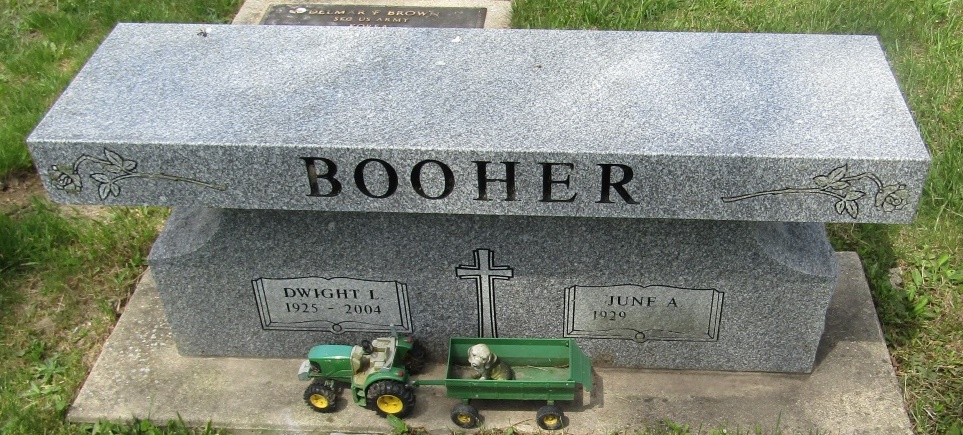 